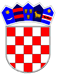               REPUBLIKA HRVATSKAVUKOVARSKO-SRIJEMSKA ŽUPANIJA           OPĆINA BABINA GREDA                OPĆINSKO VIJEĆEKLASA: 601-02/23-01/1URBROJ: 2196-7-01-23-1Babina Greda, 06. lipnja 2023.Na temelju članka 18. Statuta Općine Babina Greda („Sl. vjesnik Vukovarsko – srijemske županije“ br. 11/09, 04/13, 03/14, 01/18, 13/18, 27/18 - pročišćeni tekst, 21A/19, 03/20 i 04/21) i članka 45. Poslovnika Općinskog vijeća Općine Babina Greda („Sl. vjesnik Vukovarsko - srijemske županije“ br. 16/09, 01/18 i 04/21), Općinsko vijeće Općine Babina Greda na 19. sjednici, održanoj 06. lipnja 2023. godine donijelo jeO D L U K Uo davanju Suglasnosti na I. izmjene i dopune Pravilnika o unutarnjem ustrojstvu i načinu rada Dječjeg vrtića Regoč                                                                     Članak 1.Daje se suglasnost na I. izmjene i dopune Pravilnika o unutarnjem ustrojstvu i načinu rada Dječjeg vrtića Regoč, koju je donijelo Upravno vijeće Dječjeg vrtića Regoč Babina Greda na sjednici održanoj  18.04.2023. godine.                                                                      Članak 2.  Ova Odluka stupa na snagu osmog dana od dana objave u „Službenom vjesniku“ Vukovarsko-srijemske županije.                                                                                                 Predsjednik Općinskog vijeća:                                                                                                           Tomo Đaković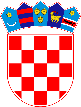 REPUBLIKA HRVATSKADJEČJI VRTIĆ REGOČ BABINA GREDABraće Radić 15 b, 32276 Babina GredaKLASA:  601-07/23-01/01 URBROJ: 2196-7-1-02-23-1Babina Greda, 31.05.2023.Predmet: PRVA IZMJENA PRAVILNIKA O UNUTARNJEM USTROJSTVUNa temelju članka 41. stavak 1. Zakona o predškolskom odgoju i obrazovanju («Narodne novine» br. 10/97., 107/07., 94/13., 98/19. i 57/2022.) i članka 46. stavka 1. točka 4. Statuta  Dječjeg vrtića Regoč Babina Greda, Upravno vijeće Dječjeg vrtića, na sjednici  održanoj dana   31. svibnja 2023. godine, donosi:PRVU IZMJENU P  R  A  V  I  L  N  I  K AO  UNUTARNJEM USTROJSTVU I NAČINU  RADADJEČJEG VRTIĆA REGOČ BABINA GREDAČlanak 1.U članku 28. Pravilnika o unutarnjem ustrojstvu i načinu rada Dječjeg vrtića Regoč Babina Greda u odredbe za radna mjesta dodaje se Naziv radnog mjesta ODGOJITELJ/ICA – PRIPRAVNIK/CA, uz opis poslova, broj izvršitelja, uvjete i koeficijent za izračun plaće te popis sada glasi:POPIS RADNIH MJESTA I OPIS POSLOVA U VRTIĆU„.Članak 2.Sve ostale odredbe Pravilnika ostaju neizmijenjene, ukoliko su u skladu sa ovom Odlukom. Članak 3.Ove Izmjene Pravilnika o unutarnjem ustrojstvu daju se na Suglasnost Općinskom vijeću Općine Babina Greda i stupaju na snagu 8 dana od objave Suglasnosti u Službenom vjesniku.PREDSJEDNIK UPRAVNOG VIJEĆA:Tomislav KopićNaziv skupine poslovaNaziv skupine poslovaPOSLOVI VOĐENJA VRTIĆAPOSLOVI VOĐENJA VRTIĆANaziv radnog mjestaNaziv radnog mjestaRAVNATELJRAVNATELJOpis poslovaOpis poslovaorganizira i vodi rad i poslovanje Vrtićapredlaže unutarnje ustrojstvo i način rada Vrtićaodgovoran je za realizaciju i unapređivanje odgojno-obrazovnog radapredstavlja i zastupa  Vrtić, poduzima sve pravne radnje u ime i za račun Vrtića  te odgovara za zakonitost radasamostalno donosi odluke sukladne ovlaštenjima utvrđenim Statutom, ovim Pravilnikom i drugim općim aktima ustanove predlaže  Godišnji plan i program rada  i Kurikulum dječjeg vrtića te Plan razvojaodgovoran je za materijalno i financijsko poslovanje Vrtićapredlaže financijski plan i podnosi Godišnje financijsko izvješćepodnosi izvješća o ostvarivanju programa rada i rezultata poslovanja ustanove  Upravnom vijeću, državnim tijelima i Osnivaču, a najmanje jednom godišnjeodlučuje o nabavi opreme, izvođenju investicijskih radova te nabavi osnovnih sredstava i ostale imovine čija  je ukupna vrijednost do 20 000 kn.saziva konstituirajuću sjednicu Upravnog vijećasudjeluje u pripremi sjednica Upravnog vijeća, predlaže donošenje općih akata i odgovarajućih odluka, osigurava uvjete za rad Upravnog vijeća i izvršava donesene odlukepriprema i saziva sjednice Odgojiteljskog vijeća te im predsjedavaprovodi odluke Upravnog vijeća, odgojiteljskog vijeća i drugih tijela vrtića, donosi samostalno odluke u svezi s radom i poslovanjem Vrtića iz svog djelokrugapredlaže Upravnom vijeću zasnivanje ili prestanak  radnog odnosa s radnikom sklapa ugovore o radu sa radnicima na neodređeno i određeno vrijeme na temelju odluke Upravnog vijeća po natječaju, te odlučuje o zasnivanju radnog odnosa radnika na određeno vrijeme do 60 dana i sklapa ugovor o radu s njimaodlučuje o raspoređivanju radnika na radno mjesto, radnom vremenu i korištenju stankiodlučuje o pravima i obvezama radnika u radnom odnosuodobrava službena putovanja i druge nenazočnosti radnika daje naloge radnicima u svezi s izvršenjem određenih poslovapoduzima mjere propisane Zakonom prema radnicima zbog neizvršavanja poslova ili kršenja obveza iz radnog odnosanadgleda i analizira odgojno-obrazovni rad odgojitelja i stručnih suradnika, te osigurava i vodi brigu o njihovom stručnom osposobljavanju i usavršavanjuorganizira i provodi program predškole i druge kraće specijalizirane programepotpisuje akte i ostale dokumente Vrtića , surađuje s Osnivačem, upravnim tijelima i drugim ustanovamaobavlja i druge poslove sukladne Zakonu, Statutu, ovom Pravilniku i drugim općim aktima ustanove organizira i vodi rad i poslovanje Vrtićapredlaže unutarnje ustrojstvo i način rada Vrtićaodgovoran je za realizaciju i unapređivanje odgojno-obrazovnog radapredstavlja i zastupa  Vrtić, poduzima sve pravne radnje u ime i za račun Vrtića  te odgovara za zakonitost radasamostalno donosi odluke sukladne ovlaštenjima utvrđenim Statutom, ovim Pravilnikom i drugim općim aktima ustanove predlaže  Godišnji plan i program rada  i Kurikulum dječjeg vrtića te Plan razvojaodgovoran je za materijalno i financijsko poslovanje Vrtićapredlaže financijski plan i podnosi Godišnje financijsko izvješćepodnosi izvješća o ostvarivanju programa rada i rezultata poslovanja ustanove  Upravnom vijeću, državnim tijelima i Osnivaču, a najmanje jednom godišnjeodlučuje o nabavi opreme, izvođenju investicijskih radova te nabavi osnovnih sredstava i ostale imovine čija  je ukupna vrijednost do 20 000 kn.saziva konstituirajuću sjednicu Upravnog vijećasudjeluje u pripremi sjednica Upravnog vijeća, predlaže donošenje općih akata i odgovarajućih odluka, osigurava uvjete za rad Upravnog vijeća i izvršava donesene odlukepriprema i saziva sjednice Odgojiteljskog vijeća te im predsjedavaprovodi odluke Upravnog vijeća, odgojiteljskog vijeća i drugih tijela vrtića, donosi samostalno odluke u svezi s radom i poslovanjem Vrtića iz svog djelokrugapredlaže Upravnom vijeću zasnivanje ili prestanak  radnog odnosa s radnikom sklapa ugovore o radu sa radnicima na neodređeno i određeno vrijeme na temelju odluke Upravnog vijeća po natječaju, te odlučuje o zasnivanju radnog odnosa radnika na određeno vrijeme do 60 dana i sklapa ugovor o radu s njimaodlučuje o raspoređivanju radnika na radno mjesto, radnom vremenu i korištenju stankiodlučuje o pravima i obvezama radnika u radnom odnosuodobrava službena putovanja i druge nenazočnosti radnika daje naloge radnicima u svezi s izvršenjem određenih poslovapoduzima mjere propisane Zakonom prema radnicima zbog neizvršavanja poslova ili kršenja obveza iz radnog odnosanadgleda i analizira odgojno-obrazovni rad odgojitelja i stručnih suradnika, te osigurava i vodi brigu o njihovom stručnom osposobljavanju i usavršavanjuorganizira i provodi program predškole i druge kraće specijalizirane programepotpisuje akte i ostale dokumente Vrtića , surađuje s Osnivačem, upravnim tijelima i drugim ustanovamaobavlja i druge poslove sukladne Zakonu, Statutu, ovom Pravilniku i drugim općim aktima ustanove Broj izvršiteljaBroj izvršitelja1 (40 sati tjedno)1 (40 sati tjedno)UvjetiUvjeti– završen studij odgovarajuće vrste za rad na radnome mjestu odgojitelja ili stručnog suradnika u dječjem vrtiću, a koji može biti:a) sveučilišni diplomski studij ilib) integrirani preddiplomski i diplomski sveučilišni studij ilic) specijalistički diplomski stručni studij ilid) preddiplomski sveučilišni studij za odgojitelja ilie) stručni studij odgovarajuće vrste, odnosno studij odgovarajuće vrste kojim je stečena viša stručna sprema odgojitelja u skladu s ranijim propisima,– položen stručni ispit za odgojitelja ili stručnog suradnika, osim ako nemaju obvezu polagati stručni ispit u skladu s člankom 56.  Zakona,– najmanje pet godina radnog iskustva u predškolskoj ustanovi na radnome mjestu odgojitelja ili stručnog suradnika.Za ravnatelja  vrtića ne može biti imenova osoba za čiji rad u dječjem vrtiću postoje zapreke iz članka 25.  Zakona.– završen studij odgovarajuće vrste za rad na radnome mjestu odgojitelja ili stručnog suradnika u dječjem vrtiću, a koji može biti:a) sveučilišni diplomski studij ilib) integrirani preddiplomski i diplomski sveučilišni studij ilic) specijalistički diplomski stručni studij ilid) preddiplomski sveučilišni studij za odgojitelja ilie) stručni studij odgovarajuće vrste, odnosno studij odgovarajuće vrste kojim je stečena viša stručna sprema odgojitelja u skladu s ranijim propisima,– položen stručni ispit za odgojitelja ili stručnog suradnika, osim ako nemaju obvezu polagati stručni ispit u skladu s člankom 56.  Zakona,– najmanje pet godina radnog iskustva u predškolskoj ustanovi na radnome mjestu odgojitelja ili stručnog suradnika.Za ravnatelja  vrtića ne može biti imenova osoba za čiji rad u dječjem vrtiću postoje zapreke iz članka 25.  Zakona.Koeficijent za izračun plaćeKoeficijent za izračun plaće1,801,80Naziv skupine poslova                                     Naziv skupine poslova                                     POSLOVI ODGOJA I OBRAZOVANJAPOSLOVI ODGOJA I OBRAZOVANJANaziv radnog mjestaNaziv radnog mjestaODGOJITELJ/ICAODGOJITELJ/ICAOpis poslova                                     Opis poslova                                     predlaže Godišnji plan i program rada iz svojeg djelokruga i izrađuje izvješće o ostvarivanju programa radaaktivno sudjeluje u izradi Kurikuluma ustanove pravovremeno izrađuje i izvršava tromjesečne, tjedne i dnevne planove i programe odgojno-obrazovnog rada te izvješća o ostvarivanju istih, a po potrebi izrađuje i posebne planove i programe ostvaruje neposredne zadaće odgoja i  obrazovanja  djece rane i predškolske dobi u odgojnoj skupiniredovito se priprema za rad s djecomsustavno prati, bilježi i unapređuje stručni rad s djecom predškolskog uzrastaprati psihofizički i intelektualni razvoj djecevrši svakodnevnu  toaletu i kontrolu djetetavodi brigu o pravilnom ritmu aktivnosti djece unutar cjelodnevnog boravka djeteta u Vrtićuvodi odgovarajuću pedagošku dokumentaciju te izrađuje odgovarajuće evidencijeskrbi o prostoru u kojem borave djeca, posebice s obzirom na njegovu pedagošku i estetsku osmišljenost i higijensko zdravstvene uvjeteskrbi o didaktičkim i drugim sredstvima Vrtića neophodnim u radu s djecom te vodi brigu o ispravnosti tih sredstavasudjeluje u sastavljanju jelovnika i brine o pravilnoj ishrani djecesurađuje s roditeljima u cilju postizanja što veće kvalitete djetetova života, te vodi dokumentaciju o suradnjiorganizira i provodi aktivnosti i obilježava značajne datume iz života okoline, radosne doživljaje, dječje rođendane, posjete kazališta i drugih umjetnika, kraće izlete i posjetesudjeluje u radu stručnih tijela Vrtićaplanira i realizira individualni plan permanentnog stručnog usavršavanja, prati stručnu literaturu i sudjeluje na stručnim seminarimasurađuje sa stručnim suradnicima ustanove  i drugim odgojiteljimaobavlja i druge poslove po nalogu ravnatelja predlaže Godišnji plan i program rada iz svojeg djelokruga i izrađuje izvješće o ostvarivanju programa radaaktivno sudjeluje u izradi Kurikuluma ustanove pravovremeno izrađuje i izvršava tromjesečne, tjedne i dnevne planove i programe odgojno-obrazovnog rada te izvješća o ostvarivanju istih, a po potrebi izrađuje i posebne planove i programe ostvaruje neposredne zadaće odgoja i  obrazovanja  djece rane i predškolske dobi u odgojnoj skupiniredovito se priprema za rad s djecomsustavno prati, bilježi i unapređuje stručni rad s djecom predškolskog uzrastaprati psihofizički i intelektualni razvoj djecevrši svakodnevnu  toaletu i kontrolu djetetavodi brigu o pravilnom ritmu aktivnosti djece unutar cjelodnevnog boravka djeteta u Vrtićuvodi odgovarajuću pedagošku dokumentaciju te izrađuje odgovarajuće evidencijeskrbi o prostoru u kojem borave djeca, posebice s obzirom na njegovu pedagošku i estetsku osmišljenost i higijensko zdravstvene uvjeteskrbi o didaktičkim i drugim sredstvima Vrtića neophodnim u radu s djecom te vodi brigu o ispravnosti tih sredstavasudjeluje u sastavljanju jelovnika i brine o pravilnoj ishrani djecesurađuje s roditeljima u cilju postizanja što veće kvalitete djetetova života, te vodi dokumentaciju o suradnjiorganizira i provodi aktivnosti i obilježava značajne datume iz života okoline, radosne doživljaje, dječje rođendane, posjete kazališta i drugih umjetnika, kraće izlete i posjetesudjeluje u radu stručnih tijela Vrtićaplanira i realizira individualni plan permanentnog stručnog usavršavanja, prati stručnu literaturu i sudjeluje na stručnim seminarimasurađuje sa stručnim suradnicima ustanove  i drugim odgojiteljimaobavlja i druge poslove po nalogu ravnatelja Broj izvršiteljaBroj izvršitelja7 (40 sati tjedno), 1 (20 sati tjedno) 7 (40 sati tjedno), 1 (20 sati tjedno) UvjetiUvjetiPoslove odgojitelja djece od navršenih šest mjeseci života do polaska u osnovnu školu može obavljati osoba koja je završila studij odgovarajuće vrste za rad na radnome mjestu odgojitelja, a koji može biti:a) preddiplomski sveučilišni studij,b) preddiplomski stručni studij,c) studij kojim je stečena viša stručna sprema u skladu s ranijim propisima,d) diplomski sveučilišni studij,e) specijalistički diplomski stručni studij.Probni rad 60 dana.Poslove odgojitelja djece od navršenih šest mjeseci života do polaska u osnovnu školu može obavljati osoba koja je završila studij odgovarajuće vrste za rad na radnome mjestu odgojitelja, a koji može biti:a) preddiplomski sveučilišni studij,b) preddiplomski stručni studij,c) studij kojim je stečena viša stručna sprema u skladu s ranijim propisima,d) diplomski sveučilišni studij,e) specijalistički diplomski stručni studij.Probni rad 60 dana.Koeficijent za izračun plaćeKoeficijent za izračun plaćeVŠS – 1,35; VSS – 1,45VŠS – 1,35; VSS – 1,45Naziv skupine poslovaNaziv skupine poslovaSTRUČNO - RAZVOJNI POSLOVI  I POSLOVI PREDŠKOLSKOG ODGOJASTRUČNO - RAZVOJNI POSLOVI  I POSLOVI PREDŠKOLSKOG ODGOJANaziv radnog mjestaNaziv radnog mjestaSOCIJALNI PEDAGOG/SOCIJALNA PEDAGOGINJA SOCIJALNI PEDAGOG/SOCIJALNA PEDAGOGINJA Opis poslova Opis poslova predlaže i ostvaruje Godišnji plan i program rada Vrtića iz svojega djelokruga te izrađuje izvješća o njegovom izvršenjuizrađuje i provodi dnevni program radadefinira kriterije i načine praćenja razvoja djece u skupini koje obavljaju odgojiteljisurađuje s ostalim članovima stručnog tima u pronalasku primjerenog modela organizacije rada u određenom slijedu (raspored dnevnih aktivnosti tijekom programa, usklađivanje dnevnog ritma potrebama djece)sudjeluje u ustroju i obavljanju stručno-pedagoškog rada Vrtićabrine o cjelovitom odgojno-obrazovnom procesu, predlaže inovacije, suvremene metode i oblike rada koji doprinose optimalnom razvoju dječjih sposobnosti sudjeluje u identifikaciji djece s teškoćama u razvoju iprilagođavanju programskih zahtjeva i drugih uvjeta za djecu s teškoćama u razvojukontinuirano prati razvoj djece, prati djecu s teškoćama u razvoju i nadarenu djecuplanira oblike suradnje s roditeljima i pomaže im u rješavanju odgojnih situacijapridonosi razvoju timskog rada u Vrtiću i afirmira djelatnost te javno prezentira rezultate odgojno-obrazovne praksesudjeluje u obavljanju poslova upisa djece u Vrtićsudjeluje u formiranju odgojnih skupina ostvaruje redovite programe njege i socijalne skrbi djece iz svojega djelokrugapredlaže i ostvaruje program odgojno-obrazovnog rada s djecom, ustrojava rad i prati realizaciju rada  u odgojnoj skupiniosigurava odgovarajuće uvjete neophodne za izvođenje redovitih i drugih programa umjetničkog, kulturnog, vjerskog, sportskog i drugog sadržajasudjeluje u izradi redovitih i posebnih programa Vrtića i prati njihovo ostvarivanjepruža stručnu pomoć odgojiteljimaustrojava  i vodi odgovarajuću pedagošku dokumentaciju te izrađuje odgovarajuća izvješća i evidencije (valorizacija  rada odgajatelja te izrada izvješća)brine o stručnom usavršavanju i napredovanju stručnih djelatnika Vrtića sukladno Zakonu i drugim propisimačlan je povjerenstva za stažiranje pripravnika i sudjeluje u izradi programa stažiranjasurađuje s roditeljima, stručnim i drugim djelatnicima Vrtića, državnim i drugim tijelimaplanira oblike suradnje s roditeljima i pomaže im u rješavanju odgojnih situacijasudjeluje u radu Odgojiteljskog vijeća i organizira interne stručne aktivesurađuje s odgajateljima na estetsko-pedagoškom uređenju vrtićakontinuirano prati i ugrađuje znanstvenu spoznaju te prati stručnu literaturu i sudjeluje u nabavciizrađuje plan i program stručnog usavršavanja te sudjeluje na seminarima i savjetovanjimadrugi poslovi po nalogu ravnateljapredlaže i ostvaruje Godišnji plan i program rada Vrtića iz svojega djelokruga te izrađuje izvješća o njegovom izvršenjuizrađuje i provodi dnevni program radadefinira kriterije i načine praćenja razvoja djece u skupini koje obavljaju odgojiteljisurađuje s ostalim članovima stručnog tima u pronalasku primjerenog modela organizacije rada u određenom slijedu (raspored dnevnih aktivnosti tijekom programa, usklađivanje dnevnog ritma potrebama djece)sudjeluje u ustroju i obavljanju stručno-pedagoškog rada Vrtićabrine o cjelovitom odgojno-obrazovnom procesu, predlaže inovacije, suvremene metode i oblike rada koji doprinose optimalnom razvoju dječjih sposobnosti sudjeluje u identifikaciji djece s teškoćama u razvoju iprilagođavanju programskih zahtjeva i drugih uvjeta za djecu s teškoćama u razvojukontinuirano prati razvoj djece, prati djecu s teškoćama u razvoju i nadarenu djecuplanira oblike suradnje s roditeljima i pomaže im u rješavanju odgojnih situacijapridonosi razvoju timskog rada u Vrtiću i afirmira djelatnost te javno prezentira rezultate odgojno-obrazovne praksesudjeluje u obavljanju poslova upisa djece u Vrtićsudjeluje u formiranju odgojnih skupina ostvaruje redovite programe njege i socijalne skrbi djece iz svojega djelokrugapredlaže i ostvaruje program odgojno-obrazovnog rada s djecom, ustrojava rad i prati realizaciju rada  u odgojnoj skupiniosigurava odgovarajuće uvjete neophodne za izvođenje redovitih i drugih programa umjetničkog, kulturnog, vjerskog, sportskog i drugog sadržajasudjeluje u izradi redovitih i posebnih programa Vrtića i prati njihovo ostvarivanjepruža stručnu pomoć odgojiteljimaustrojava  i vodi odgovarajuću pedagošku dokumentaciju te izrađuje odgovarajuća izvješća i evidencije (valorizacija  rada odgajatelja te izrada izvješća)brine o stručnom usavršavanju i napredovanju stručnih djelatnika Vrtića sukladno Zakonu i drugim propisimačlan je povjerenstva za stažiranje pripravnika i sudjeluje u izradi programa stažiranjasurađuje s roditeljima, stručnim i drugim djelatnicima Vrtića, državnim i drugim tijelimaplanira oblike suradnje s roditeljima i pomaže im u rješavanju odgojnih situacijasudjeluje u radu Odgojiteljskog vijeća i organizira interne stručne aktivesurađuje s odgajateljima na estetsko-pedagoškom uređenju vrtićakontinuirano prati i ugrađuje znanstvenu spoznaju te prati stručnu literaturu i sudjeluje u nabavciizrađuje plan i program stručnog usavršavanja te sudjeluje na seminarima i savjetovanjimadrugi poslovi po nalogu ravnateljaBroj izvršitelja 1 (20 sati tjedno)1 (20 sati tjedno)1 (20 sati tjedno)Koeficijent za izračun plaćeKoeficijent za izračun plaće1,451,45Uvjeti Uvjeti zvanje magistar/a struke socijalne pedagogije, osoba koja je završila diplomski sveučilišni studij ili diplomski specijalistički studij socijalne pedagogije, odnosno studij za koji je stečena visoka stručna sprema u skladu s ranijim propisima,Utvrđena zdravstvena sposobnost za obavljanje poslovaDa osoba nije pravomoćno osuđivana za kaznena djela iz čl. 25.  Zakona o predškolskom odgoju i obrazovanjuPosebni uvjeti: napredno znanje rada na računalu.Probni rok 60 danazvanje magistar/a struke socijalne pedagogije, osoba koja je završila diplomski sveučilišni studij ili diplomski specijalistički studij socijalne pedagogije, odnosno studij za koji je stečena visoka stručna sprema u skladu s ranijim propisima,Utvrđena zdravstvena sposobnost za obavljanje poslovaDa osoba nije pravomoćno osuđivana za kaznena djela iz čl. 25.  Zakona o predškolskom odgoju i obrazovanjuPosebni uvjeti: napredno znanje rada na računalu.Probni rok 60 danaBroj izvršiteljaBroj izvršitelja1 (20 sati tjedno)Koeficijent za izračun plaćeKoeficijent za izračun plaće1,45NAZIV SKUPINE POSLOVANAZIV SKUPINE POSLOVASTRUČNO - RAZVOJNI POSLOVI I POSLOVI PREDŠKOLSKOG ODGOJANaziv radnog mjestaNaziv radnog mjestaSTRUČNI  SURADNIK PEDAGOGUVJETIUVJETIdiplomski sveučilišni studij ili diplomski specijalistički studij odgovarajuće vrste.profesor pedagogije ili osoba koja je završila diplomski sveučilišni studij ili diplomski specijalistički studij pedagogije, odnosno studij za koji je stečena visoka stručna sprema u skladu s ranijim propisima, magistar/a pedagogijeUtvrđena zdravstvena sposobnost za obavljanje poslovaDa osoba nije pravomoćno osuđivana za kaznena djela iz čl. 25. Zakona o predškolskom odgoju obrazovanjuKoeficijent za izračun plaćeKoeficijent za izračun plaće1,45Broj radnikaBroj radnika1 (20 sati tjedno)Opis poslaOpis poslapredlaže i ostvaruje Godišnji plan i program rada Vrtića iz svojega djelokruga te izrađuje izvješća o njegovom izvršenjuizrađuje i provodi dnevni program radadefinira kriterije i načine praćenja razvoja djece u skupini koje obavljaju odgojiteljisurađuje s ostalim članovima stručnog tima u pronalasku primjerenog modela organizacije rada u određenom slijedu (raspored dnevnih aktivnosti tijekom programa, usklađivanje dnevnog ritma potrebama djece)sudjeluje u ustroju i obavljanju stručno-pedagoškog rada Vrtićabrine o cjelovitom odgojno-obrazovnom procesu, predlaže inovacije, suvremene metode i oblike rada koji doprinose optimalnom razvoju dječjih sposobnostisudjeluje u identifikaciji djece s teškoćama u razvoju iprilagođavanju programskih zahtjeva i drugih uvjeta za djecu s teškoćama u razvojukontinuirano prati razvoj djece, prati djecu s teškoćama u razvoju i nadarenu djecuplanira oblike suradnje s roditeljima i pomaže im u rješavanju odgojnih situacijapridonosi razvoju timskog rada u Vrtiću i afirmira djelatnost te javno prezentira rezultate odgojno-obrazovne praksesudjeluje u obavljanju poslova upisa djece u Vrtićsudjeluje u formiranju odgojnih skupina ostvaruje redovite programe njege i socijalne skrbi djece iz svojega djelokrugapredlaže i ostvaruje program odgojno-obrazovnog rada s djecom, ustrojava rad i prati realizaciju rada  u odgojnoj skupiniosigurava odgovarajuće uvjete neophodne za izvođenje redovitih i drugih programa umjetničkog, kulturnog, vjerskog, sportskog i drugog sadržajasudjeluje u izradi redovitih i posebnih programa Vrtića i prati njihovo ostvarivanjepruža stručnu pomoć odgojiteljimaustrojava  i vodi odgovarajuću pedagošku dokumentaciju te izrađuje odgovarajuća izvješća i evidencije (valorizacija  rada odgajatelja te izrada izvješća)brine o stručnom usavršavanju i napredovanju stručnih djelatnika Vrtića sukladno Zakonu i drugim propisimačlan je povjerenstva za stažiranje pripravnika i sudjeluje u izradi programa stažiranjasurađuje s roditeljima, stručnim i drugim djelatnicima Vrtića, državnim i drugim tijelimaplanira oblike suradnje s roditeljima i pomaže im u rješavanju odgojnih situacijasudjeluje u radu Odgojiteljskog vijeća i organizira interne stručne aktivesurađuje s odgajateljima na estetsko-pedagoškom uređenju vrtićakontinuirano prati i ugrađuje znanstvenu spoznaju te prati stručnu literaturu i sudjeluje u nabavciizrađuje plan i program stručnog usavršavanja te sudjeluje na seminarima i savjetovanjimaNAZIV SKUPINE POSLOVANAZIV SKUPINE POSLOVAPOSLOVI ZDRAVSTVENE ZAŠTITE Naziv radnog mjestaNaziv radnog mjestaZDRAVSTVENI VODITELJ / ZDRAVSTVENA VODITELJICA  (medicinska sestra)UVJETIUVJETIPreddiplomski sveučilišni studij ili stručni studij sestrinstva, odnosno studij kojim je stečena stručna sprema u djelatnosti sestrinstva u skladu sa ranijim propisima kao i sveučilišni diplomski studij ili specijalistički studij sestrinstva1 god. radnog iskustvaPoložen stručni ispitProbni rad 60 danaKoeficijent za izračun plaćeKoeficijent za izračun plaće1,35Broj radnikaBroj radnika1 (8 sati tjedno)Opis poslovaOpis poslovaRad na poboljšanju i nadzoru prostora u objektima vrtića. Sudjeluje pri raspoređivanju djece po odgojnim skupinama. Vodi priručnu apoteku, vodi priručnu ambulantu. Vodi zdravstvenu evidenciju pobola i izostanka djece, vrši pregled oboljele djece( po potrebi izvješćuje liječnika). Po potrebi pruža pomoć te organizira i educira osoblje jaslica i vrtića.O svim problemima vezanim za higijensko-zdravstveno stanje u objektima vrtića izvješćuje ravnatelja i potrebne službe.Otkriva zdravstveni status djece kod prijema u vrtić, prati procijepljenost djece i vodi evidenciju o istom.Poduzima preventivne mjere i radi na zdravstvenom odgoju, vrši antropometrijska mjerenja djece i obradu dobivenih podataka.Nabavlja potreban materijal za dezinfekciju i dijeli isti po objektima.Nabavlja sanitetski materijal i po potrebi oprema objekte.Sudjeluje u izradi jelovnika i programa za djecu s posebnim potrebama u prehrani .Izračunava kalorijsku vrijednost jelovnika. Vrši svakodnevnu kontrolu kvalitete i kvantitete hrane. Vodi brigu o higijeni djece i osoblja koje radi u vrtiću. Vodi zdravstvenu evidenciju, pregleda djelatnika vrtića, organizira zdravstveni pregled djelatnika za produženje sanitarnih knjižica. Sudjeluje u organizaciji roditeljskih sastanaka. Organizira i održava predavanja za roditelje u suradnji sa pedagogom i ravnateljem vrtića. Organizira individualne kontakte sa roditeljima, prati stručnu literaturu( psihološku, pedagošku, zdravstvenu i metodološku).Obavlja i druge poslove iz djelokruga svog rada po nalogu ravnatelja.Naziv skupine poslovaNaziv skupine poslovaPOSLOVI PREHRANE DJECEPOSLOVI PREHRANE DJECENaziv radnog mjestaNaziv radnog mjestaKUHAR/ICAKUHAR/ICAOpis poslovaOpis poslovapreuzima prehrambene i druge artikle, priprema artikle za kuhanje, kuha te servira hranuvrši količinsku raspodjelu svih vrsta namirnica prema dnevnim normativnimaobavlja sve pomoćne poslove vezane uz rad kuhinje, održava kuhinju, prostor i prostorije u kojima se čuvaju prehrambeni artikli, kuhinjske predmete te ih dezinficira,svakodnevno pere i dezinficira posuđe te druge kuhinjske predmete u upotrebi sukladno higijenskim mjerama svakodnevno pohranjuje kuhinjski otpadbrine da se hrana primi i dostavi na vrijemejednom mjesečno generalno uređuje kuhinju i pripadajuće prostorijeobvezno nosi zaštitnu odjeću i obućuobavlja i druge poslove po nalogu ravnateljapreuzima prehrambene i druge artikle, priprema artikle za kuhanje, kuha te servira hranuvrši količinsku raspodjelu svih vrsta namirnica prema dnevnim normativnimaobavlja sve pomoćne poslove vezane uz rad kuhinje, održava kuhinju, prostor i prostorije u kojima se čuvaju prehrambeni artikli, kuhinjske predmete te ih dezinficira,svakodnevno pere i dezinficira posuđe te druge kuhinjske predmete u upotrebi sukladno higijenskim mjerama svakodnevno pohranjuje kuhinjski otpadbrine da se hrana primi i dostavi na vrijemejednom mjesečno generalno uređuje kuhinju i pripadajuće prostorijeobvezno nosi zaštitnu odjeću i obućuobavlja i druge poslove po nalogu ravnateljaBroj izvršiteljaBroj izvršitelja1 (40 sati tjedno)1 (40 sati tjedno)Koeficijent za izračun plaćeKoeficijent za izračun plaće1,101,10UvjetiUvjetiSSS, kuharUtvrđena zdravstvena sposobnost za obavljanje poslovaDa osoba nije osuđivana za kaznena djela iz čl.25. Zakona o predškolskom odgoju i obrazovanjuProbni rad 60 danaSSS, kuharUtvrđena zdravstvena sposobnost za obavljanje poslovaDa osoba nije osuđivana za kaznena djela iz čl.25. Zakona o predškolskom odgoju i obrazovanjuProbni rad 60 danaNaziv skupine poslovaNaziv skupine poslovaPOSLOVI TEHNIČKOG ODRŽAVANJA I POSLOVI ČISTOĆEPOSLOVI TEHNIČKOG ODRŽAVANJA I POSLOVI ČISTOĆENaziv radnog mjestaNaziv radnog mjestaSPREMAČ/ICA SPREMAČ/ICA Opis poslovaOpis poslovapomaže u pripremi obrokapere posuđe nakon doručka i ručka,održava čistoću čajne kuhinje svakodnevno čisti prostorije, namještaj,  podove i druge površineviše puta tijekom radnog dana čisti sanitarne prostorije i dezinficira ihpostavlja i posprema ležajevepere prozore i vrata, premazuje zaštitnim sredstvima namještaj i druge površine kojima je potrebna zaštitačisti rasvjetna tijela, slike, ukrase i dr.brine o čistoći okoliša obavlja i druge poslove po nalogu ravnatelja svakodnevno čisti unutarnje prostore objekta (sobe dnevnog boravka s pripadajućim garderobama i sanitarnim čvorom, namještaj, podove, rasvjetna tijela, slike, ukrase i drugu opremu)čisti sanitarne prostorije, dezinficira ihvrši dezinfekciju igračakaodnosi smećebrine o čistoći vanjskog prostora i okolišaprovjerava i zaključava sve prostore i vrata na objektima ( matičnom i područnom)obavlja i druge poslove po nalogu ravnateljapomaže u pripremi obrokapere posuđe nakon doručka i ručka,održava čistoću čajne kuhinje svakodnevno čisti prostorije, namještaj,  podove i druge površineviše puta tijekom radnog dana čisti sanitarne prostorije i dezinficira ihpostavlja i posprema ležajevepere prozore i vrata, premazuje zaštitnim sredstvima namještaj i druge površine kojima je potrebna zaštitačisti rasvjetna tijela, slike, ukrase i dr.brine o čistoći okoliša obavlja i druge poslove po nalogu ravnatelja svakodnevno čisti unutarnje prostore objekta (sobe dnevnog boravka s pripadajućim garderobama i sanitarnim čvorom, namještaj, podove, rasvjetna tijela, slike, ukrase i drugu opremu)čisti sanitarne prostorije, dezinficira ihvrši dezinfekciju igračakaodnosi smećebrine o čistoći vanjskog prostora i okolišaprovjerava i zaključava sve prostore i vrata na objektima ( matičnom i područnom)obavlja i druge poslove po nalogu ravnateljaBroj izvršiteljaBroj izvršitelja2 (40 sati tjedno)2 (40 sati tjedno)Koeficijent za izračun plaćeKoeficijent za izračun plaće0,950,95UvjetiUvjetiNSS, osmogodišnja školazdravstvena sposobnost za obavljanje poslovada nije pravomoćno osuđivan za kaznena djela iz čl.25. Zakona o   predškolskom odgoju i obrazovanjuprobni rad 60 danaNSS, osmogodišnja školazdravstvena sposobnost za obavljanje poslovada nije pravomoćno osuđivan za kaznena djela iz čl.25. Zakona o   predškolskom odgoju i obrazovanjuprobni rad 60 danaNaziv skupine poslovaNaziv skupine poslovaPOMOĆNI POSLOVI ODGOJA I OBRAZOVANJAPOMOĆNI POSLOVI ODGOJA I OBRAZOVANJANaziv radnog mjestaNaziv radnog mjestaPOMOĆNIK ZA DJECU S TEŠKOĆAMA U RAZVOJU ILI STRUČNI KOMUNIKACIJSKI POSREDNIK.POMOĆNIK ZA DJECU S TEŠKOĆAMA U RAZVOJU ILI STRUČNI KOMUNIKACIJSKI POSREDNIK.Opis poslovaOpis poslovapružanje neposredne podrške djeci s teškoćama tijekom odgojno obrazovnog radapomoć u komunikaciji i socijalnoj uključenostisuradnja s odgojiteljima u skupini i stručnom službom Vrtićasuradnja s roditeljima.pružanje neposredne podrške djeci s teškoćama tijekom odgojno obrazovnog radapomoć u komunikaciji i socijalnoj uključenostisuradnja s odgojiteljima u skupini i stručnom službom Vrtićasuradnja s roditeljima.Broj izvršiteljaBroj izvršitelja2 (20 sati tjedno)2 (20 sati tjedno)Koeficijent za izračun plaćeKoeficijent za izračun plaće1,101,10UvjetiUvjetiPomoćnik za djecu s teškoćama u razvoju te stručni komunikacijski posrednik moraju ispunjavati sljedeće uvjete:a) završeno najmanje četverogodišnje srednjoškolsko obrazovanje,b) završeno osposobljavanje i stečena djelomična kvalifikacija,c) da nije roditelj niti drugi član uže obitelji djeteta kojem se pruža potpora. Poslove pomoćnika za djecu s teškoćama u razvoju ili stručnog komunikacijskog posrednika u dječjem vrtiću ne može obavljati osoba za čiji rad u dječjem vrtiću postoje zapreke iz članka 25. ovoga Zakona.Probni rad 60 dana.Pomoćnik za djecu s teškoćama u razvoju te stručni komunikacijski posrednik moraju ispunjavati sljedeće uvjete:a) završeno najmanje četverogodišnje srednjoškolsko obrazovanje,b) završeno osposobljavanje i stečena djelomična kvalifikacija,c) da nije roditelj niti drugi član uže obitelji djeteta kojem se pruža potpora. Poslove pomoćnika za djecu s teškoćama u razvoju ili stručnog komunikacijskog posrednika u dječjem vrtiću ne može obavljati osoba za čiji rad u dječjem vrtiću postoje zapreke iz članka 25. ovoga Zakona.Probni rad 60 dana.Naziv skupine poslova                                     Naziv skupine poslova                                     POSLOVI ODGOJA I OBRAZOVANJAPOSLOVI ODGOJA I OBRAZOVANJANaziv radnog mjestaNaziv radnog mjestaODGOJITELJ/ICA – PRIPRAVNIK/PRIPRAVNICAODGOJITELJ/ICA – PRIPRAVNIK/PRIPRAVNICAOpis poslova                                     Opis poslova                                     predlaže Godišnji plan i program rada iz svojeg djelokruga i izrađuje izvješće o ostvarivanju programa radaaktivno sudjeluje u izradi Kurikuluma ustanove pravovremeno izrađuje i izvršava tromjesečne, tjedne i dnevne planove i programe odgojno-obrazovnog rada te izvješća o ostvarivanju istih, a po potrebi izrađuje i posebne planove i programe ostvaruje neposredne zadaće odgoja i  obrazovanja  djece rane i predškolske dobi u odgojnoj skupiniredovito se priprema za rad s djecomsustavno prati, bilježi i unapređuje stručni rad s djecom predškolskog uzrastaprati psihofizički i intelektualni razvoj djecevrši svakodnevnu  toaletu i kontrolu djetetavodi brigu o pravilnom ritmu aktivnosti djece unutar cjelodnevnog boravka djeteta u Vrtićuvodi odgovarajuću pedagošku dokumentaciju te izrađuje odgovarajuće evidencijeskrbi o prostoru u kojem borave djeca, posebice s obzirom na njegovu pedagošku i estetsku osmišljenost i higijensko zdravstvene uvjeteskrbi o didaktičkim i drugim sredstvima Vrtića neophodnim u radu s djecom te vodi brigu o ispravnosti tih sredstavasudjeluje u sastavljanju jelovnika i brine o pravilnoj ishrani djecesurađuje s roditeljima u cilju postizanja što veće kvalitete djetetova života, te vodi dokumentaciju o suradnjiorganizira i provodi aktivnosti i obilježava značajne datume iz života okoline, radosne doživljaje, dječje rođendane, posjete kazališta i drugih umjetnika, kraće izlete i posjetesudjeluje u radu stručnih tijela Vrtićaplanira i realizira individualni plan permanentnog stručnog usavršavanja, prati stručnu literaturu i sudjeluje na stručnim seminarimasurađuje sa stručnim suradnicima ustanove  i drugim odgojiteljimaobavlja i druge poslove po nalogu ravnatelja predlaže Godišnji plan i program rada iz svojeg djelokruga i izrađuje izvješće o ostvarivanju programa radaaktivno sudjeluje u izradi Kurikuluma ustanove pravovremeno izrađuje i izvršava tromjesečne, tjedne i dnevne planove i programe odgojno-obrazovnog rada te izvješća o ostvarivanju istih, a po potrebi izrađuje i posebne planove i programe ostvaruje neposredne zadaće odgoja i  obrazovanja  djece rane i predškolske dobi u odgojnoj skupiniredovito se priprema za rad s djecomsustavno prati, bilježi i unapređuje stručni rad s djecom predškolskog uzrastaprati psihofizički i intelektualni razvoj djecevrši svakodnevnu  toaletu i kontrolu djetetavodi brigu o pravilnom ritmu aktivnosti djece unutar cjelodnevnog boravka djeteta u Vrtićuvodi odgovarajuću pedagošku dokumentaciju te izrađuje odgovarajuće evidencijeskrbi o prostoru u kojem borave djeca, posebice s obzirom na njegovu pedagošku i estetsku osmišljenost i higijensko zdravstvene uvjeteskrbi o didaktičkim i drugim sredstvima Vrtića neophodnim u radu s djecom te vodi brigu o ispravnosti tih sredstavasudjeluje u sastavljanju jelovnika i brine o pravilnoj ishrani djecesurađuje s roditeljima u cilju postizanja što veće kvalitete djetetova života, te vodi dokumentaciju o suradnjiorganizira i provodi aktivnosti i obilježava značajne datume iz života okoline, radosne doživljaje, dječje rođendane, posjete kazališta i drugih umjetnika, kraće izlete i posjetesudjeluje u radu stručnih tijela Vrtićaplanira i realizira individualni plan permanentnog stručnog usavršavanja, prati stručnu literaturu i sudjeluje na stručnim seminarimasurađuje sa stručnim suradnicima ustanove  i drugim odgojiteljimaobavlja i druge poslove po nalogu ravnatelja Broj izvršiteljaBroj izvršitelja1 (40 sati tjedno)1 (40 sati tjedno)UvjetiUvjetiPoslove odgojitelja djece od navršenih šest mjeseci života do polaska u osnovnu školu može obavljati osoba koja je završila studij odgovarajuće vrste za rad na radnome mjestu odgojitelja, a koji može biti:a) preddiplomski sveučilišni studij,b) preddiplomski stručni studij,c) studij kojim je stečena viša stručna sprema u skladu s ranijim propisima,d) diplomski sveučilišni studij,e) specijalistički diplomski stručni studij.Probni rad 60 dana.Poslove odgojitelja djece od navršenih šest mjeseci života do polaska u osnovnu školu može obavljati osoba koja je završila studij odgovarajuće vrste za rad na radnome mjestu odgojitelja, a koji može biti:a) preddiplomski sveučilišni studij,b) preddiplomski stručni studij,c) studij kojim je stečena viša stručna sprema u skladu s ranijim propisima,d) diplomski sveučilišni studij,e) specijalistički diplomski stručni studij.Probni rad 60 dana.Koeficijent za izračun plaćeKoeficijent za izračun plaćeVŠS – 1,35; VSS – 1,45VŠS – 1,35; VSS – 1,45